DATE:  March 8, 2018SOLICITATION CHECKLISTCONSULTANT ADMINISTRATION SECTION (CAS)PROJECT NUMBERS:  PROJECT CONTROL NUMBERS: PROJECT DESCRIPTION:  US HWY 2DIVISION REPRESENTATIVE: 		PHONE: 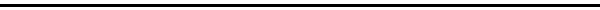             							      Consultant          NDDOT	            N/AAny supporting documentation to CAS								LiDAR…………………………………………………………………………………….					Primary and Secondary Control as needed, Topographic Data and DTM Surface, LiDAR data in LAS format for both raw data and  final processed data.90-1 (SI) Safety Survey…………………………………………………………..…					90-1 survey forms and other pertinent data, see attached requirements for 90-1. 90-1 Review…………....…………………………………………………………...…					The NDDOT will complete the 90-1 safety review.Bridge Survey……………..….……………………………………………………………				Stream profile and cross sections as defined by the NDDOT bridge section and the completed SFN 3853 bridge survey form for the bridge structure 347.860 WB.Ground Survey…………..….……………………………………………………………				Define the median centerline alignment. PLSS corners are not required outside of the NDDOT right of way. CADD Editing……………..….……………………………………………………………				MicroStation drawings; Control (showing alignment), 081CD, Topog, DTM, This document needs to be signed if there are two Divisions with major portions of the project and one wants the work to go to a consultant and the other wants to keep the project.Approval:  ______________________________________		____________		Office of Project Development Director	Date	